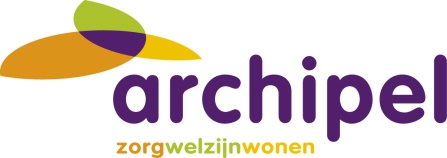 FTO 02/12/19 ArchipelAanwezigApotheker 	Stefan SandersA(n)ios 		Eveline, Nicole, Dana, Beatrijs, Lily-Ann, Jasmijn, Marit, GuidoVS		Manon, Jacqueline, Danielle, Irene, Marianne (VS io), Tyra (VS io), Paul VSO 		Fiona, Paul van R, Yvette, Valentina, Anke, Maggy, Sam, Serge, Suzanne, Laura (SO io)Afwezig		Michelle,  Maret, Aniek, Fenneke, IngridNotulist	Eveline HeesterbeekTerugkoppeling van vorig FTOTerugkoppeling vorig FTO aan de hand van toetsingsvragen over pijnstilling in de palliatieve fase.Het formularium terminale zorg is deels aangepast.Er moeten nog een apart kopje pijn in het formularium. Lijkschouwen terugkoppeling wordt besproken bij het FTO in januari.Onderwerp 1: Hartfalen
Presentatie door: Sam Schoon
Welke afspraken worden er gemaakt ten aanzien van formularium, handelswijze of anders?Chronisch stabiel hartfalenACE-remmer en AT-II receptorantagonist niet meer combineren.uit formularium halen. Geen alternatief voor spironolacton nodig, verouderde richtlijn. Geen effect op sterfte, wel veel meer bijwerkingen.Digoxine oplaaddosering vanwege snellere stabiele spiegel (dag 2 ipv dag 5). Advies van apotheker blijft om wel een oplaaddosering te starten.Ivabradine niet van toegevoegde waarde voor verpleeghuis, dit zou door de cardioloog opgestart kunnen worden (of in overleg met cardioloog). Niet in formularium opnemenTermen HFrEF (bij symptomatisch hartfalen) opnemen in formulariumAcuut hartfalenBij atriumfibrilleren betablokker of digoxine in acute situatie -> staat genoemd bij behandeling atriumfibrillerenIn formularium toevoegen: bij acuut hartfalen uitgelokt door een onderliggend ziektebeeld, behandel volgens formularium ziektebeeldZuurstof bij desaturatie toevoegen in formularium   FTO onderwerp zuurstof als medicijnZuurstof bij cardiogene shock (ook zonder desaturatie) Sam kijkt dit naBij tekenen van hypoperfusie/hypotensie en actief beleid: insturen ziekenhuis (indicatie voor vasopressine en inotropie) opnemen in formulariumZijn er specifieke leerdoelen benoemd en welke?Bevorderen van up-to-date kennis over medicatie bij hartfalenUniform voorschrijven in vakgroep van medicatie bij hartfalenOnderscheid structurele medicatie en rol bij symptoomverlichtingWat zijn de genoemde mogelijkheden voor vervolg?CAT betablokkersFTO zuurstof als medicijnSam komt volgend FTO terug op zuurstof bij cardiogene shockToetsen medicatiebeleid bij hartfalen in volgend FTOVolgend FTO:  13-01-2019Voorbereiding door: Valentina en Serge